Publicado en Madrid el 19/11/2021 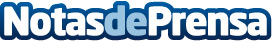 Emprendedor español gana el premio al mejor crypto influencer del año Daniel Santos, CEO y fundador de Woonkly Labs y conocido como Mr Santos, ha ganado el premio a crypto influencer del año en los Europe AIBC Awards 2021 de MaltaDatos de contacto:Woonkly Labs629427206Nota de prensa publicada en: https://www.notasdeprensa.es/emprendedor-espanol-gana-el-premio-al-mejor Categorias: Internacional Nacional Finanzas Comunicación Emprendedores E-Commerce Ciberseguridad Premios http://www.notasdeprensa.es